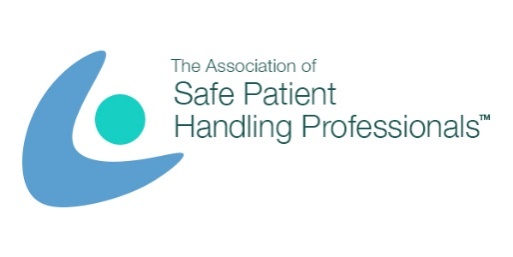 According to ASPHP By-Laws, under Article XXII Conflict of Interest, ASPHP Board members are required to annually sign the Conflict of Interest Policy and Confidentiality Agreement. Conflict of Interest Policy and Confidentiality AgreementEach officer and committee member (“volunteer leader”) should avoid both actual and apparent conflicts of interest that would interfere with their ability to discharge their responsibilities to the Association of Safe Patient Handling Professionals (ASPHP).  ASPHP encourages its volunteer leaders to follow ethical standards, to be in compliance with all laws, and to avoid any conflict of interest, or appearance of such, including having their titles or affiliation used to publicize personal or company activities, programs, or events (especially those conducted for private profit). The Conflict of Interest Policy is intended to supplement but not replace any applicable state and federal laws governing conflict of interest applicable to nonprofit and charitable organizations.All volunteer leaders will be bound by ASPHP’s Conflict of Interest Policy and Confidentiality Agreement. Any individual who may have a conflict of interest shall be required to complete the Conflict of Interest Disclosure Form in connection with the selection process.Attestation:I hereby acknowledge receipt of the Conflict of Interest Policy and the Confidentiality Agreement.  I have read, understand and agree to comply with the policy and Confidentiality Agreement.Signature: _____________________________________________                  Date: ______________Name: _________________________________________________